ESCOLA _________________________________DATA:_____/_____/_____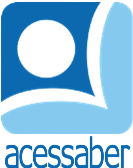 PROF:_______________________________________TURMA:___________NOME:________________________________________________________ATIVIDADE DE MULTIPLICAÇÃO E DIVISÃOCADA ANDAR DO PRÉDIO TEM 5 JANELAS. QUANTAS JANELAS TEM EM 3 ANDARES?R:TENHO 10 TOMATES PARA DIVIDIR COM MEU AMIGO. QUANTOS TOMATES CADA UM GANHARÁ?R:PEDRO TEM 12 FIGURINHAS PARA COLAR EM 4 ÁLBUNS. QUANTAS FIGURINHAS CADA ÁLBUM TERÁ?R:RESOLVA:2 X 5 = 4 x 3 = 